MY PRACTICE SHEET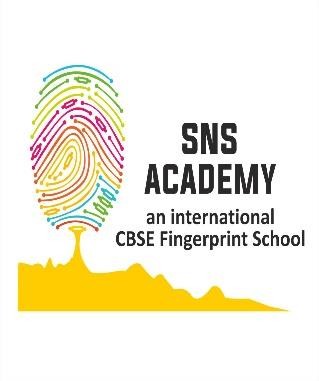 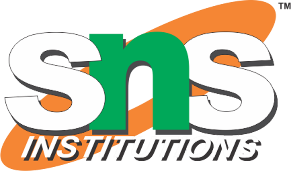 JUNIOR KG    CRAFT SHEETNAME:	DATE: 27.07.2023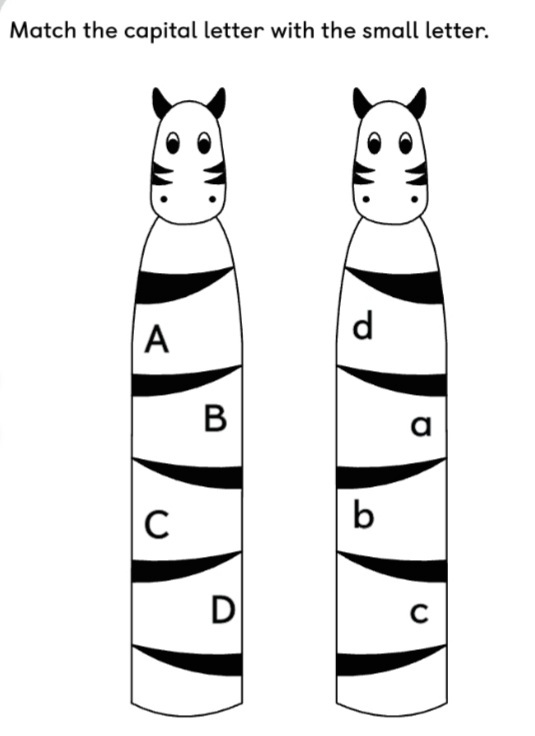 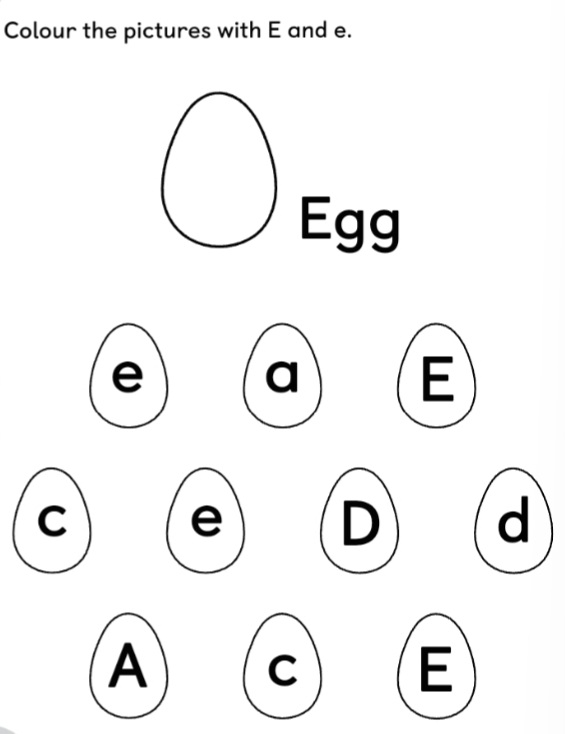 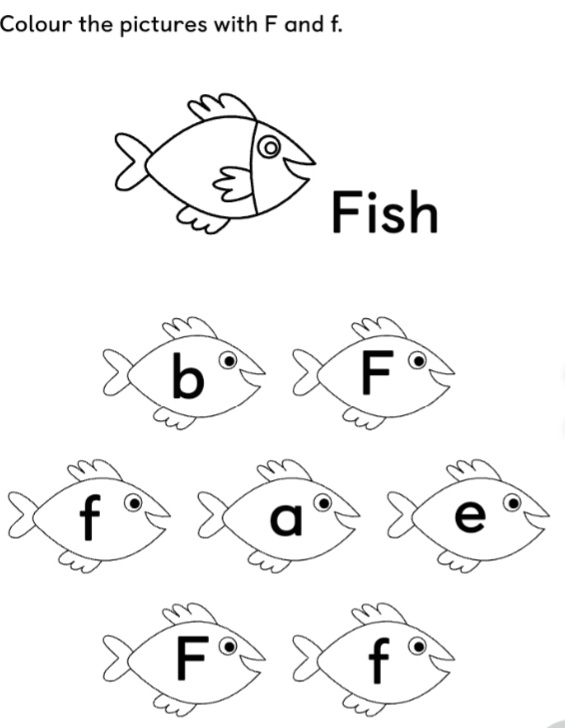 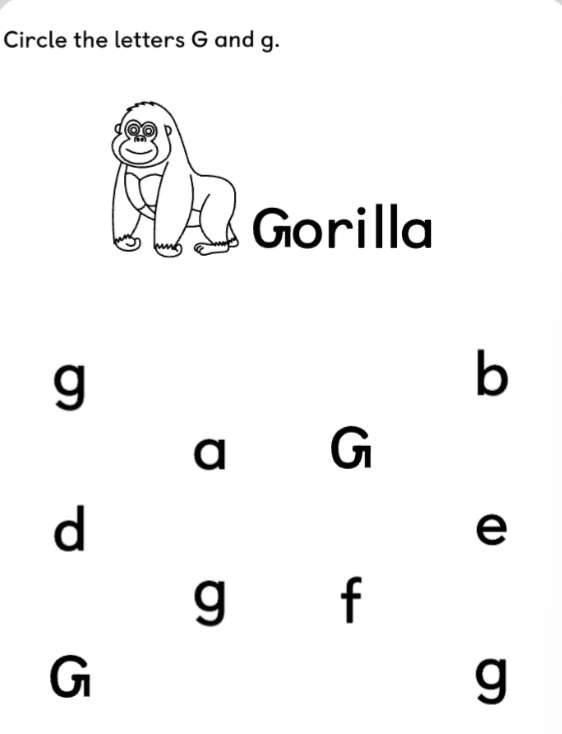 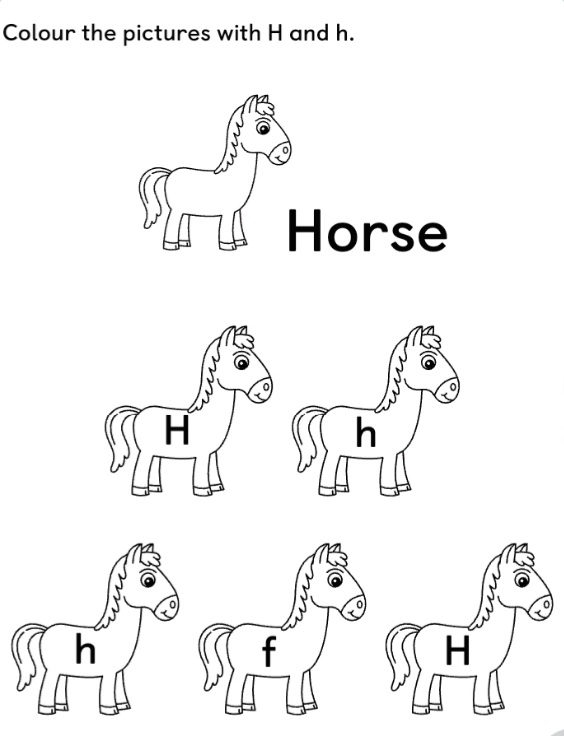 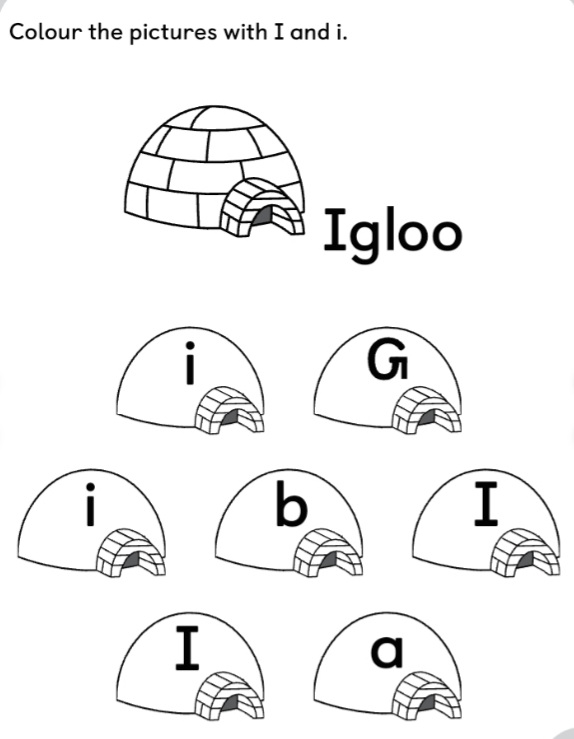 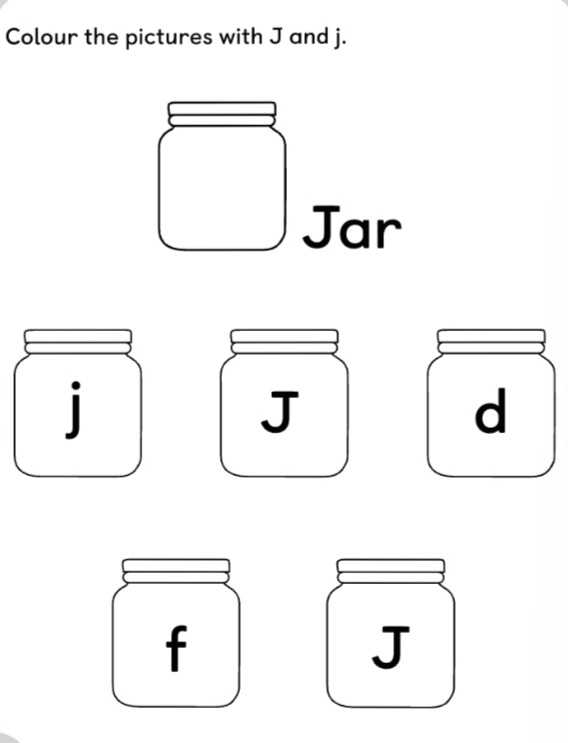 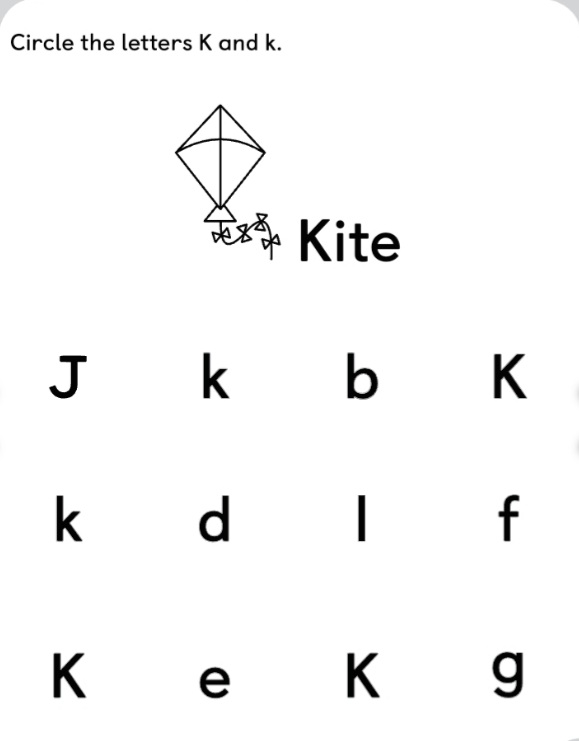 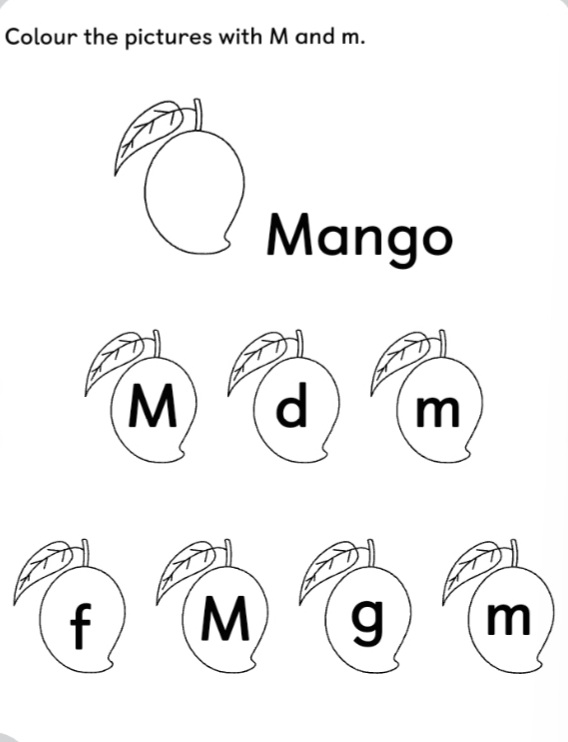 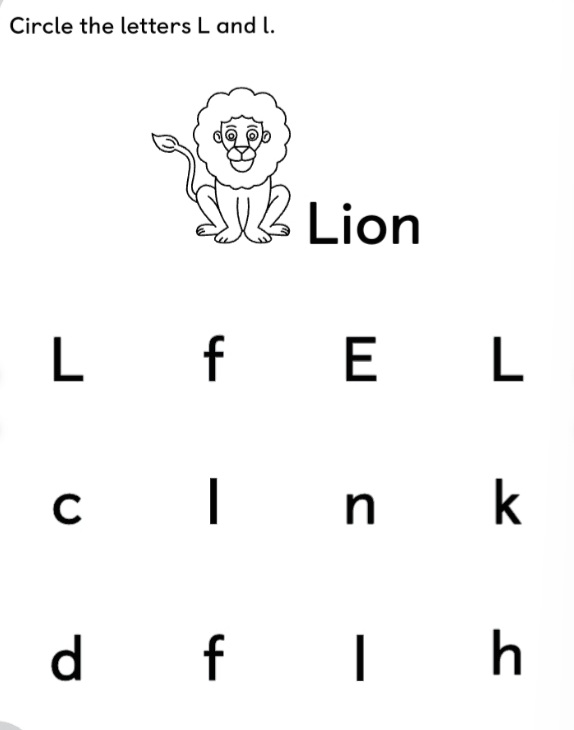 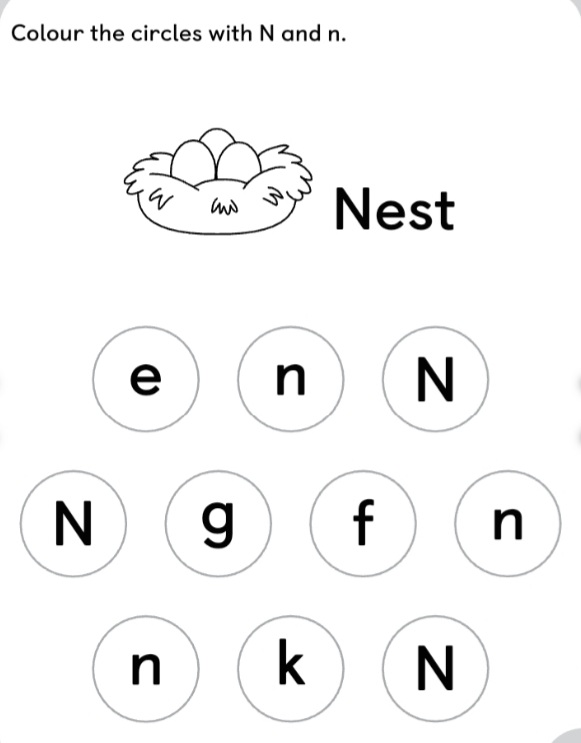 